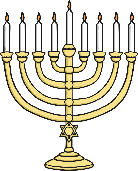 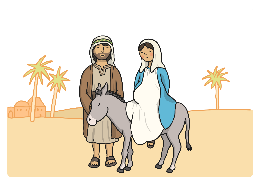 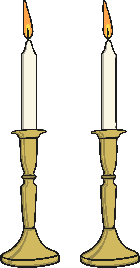 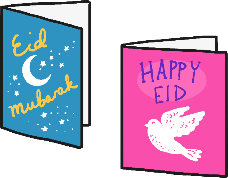 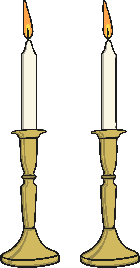 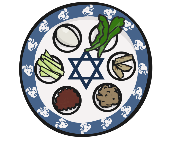 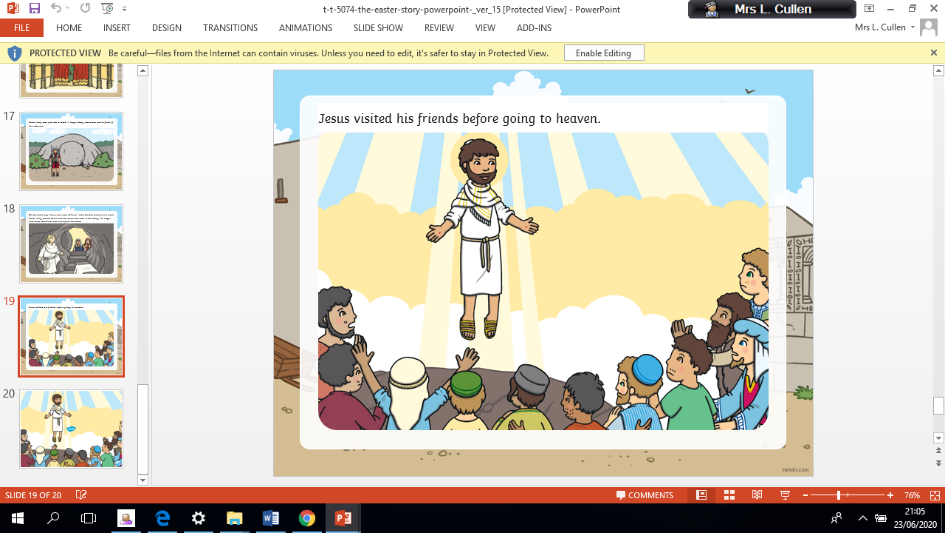 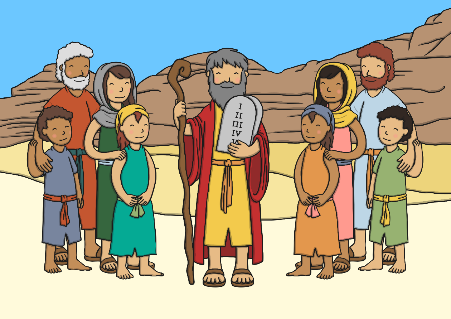 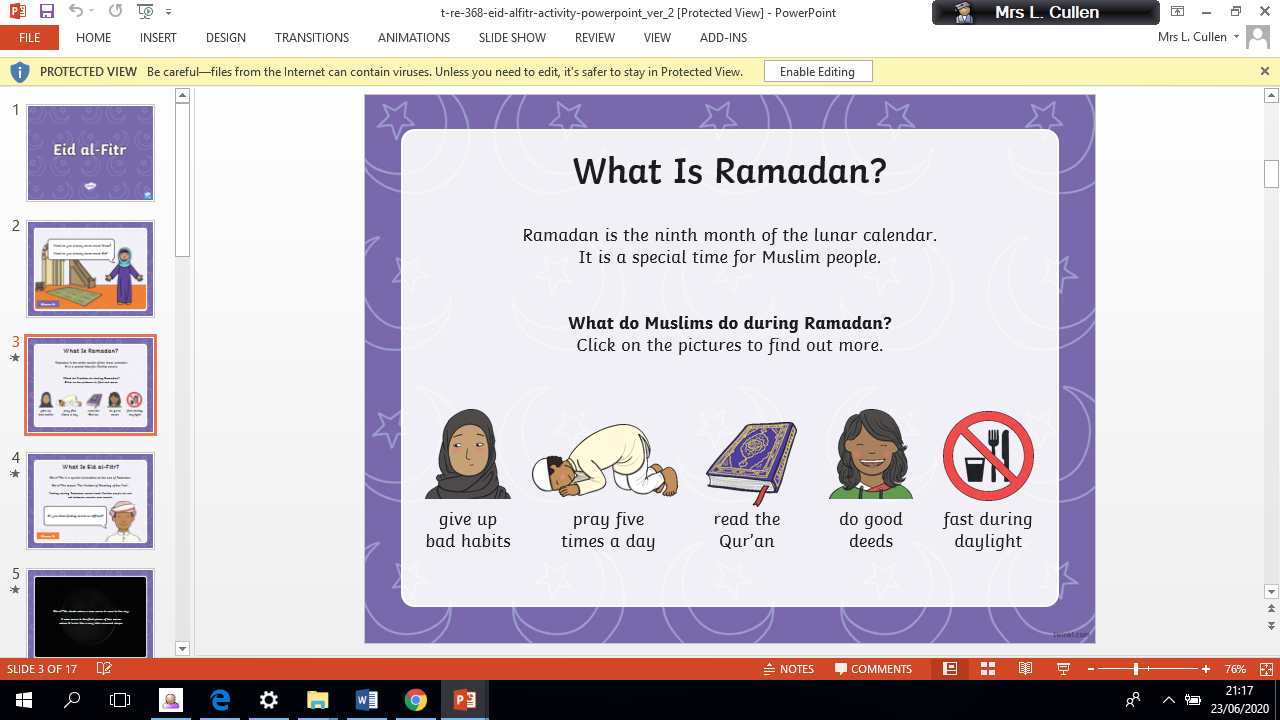 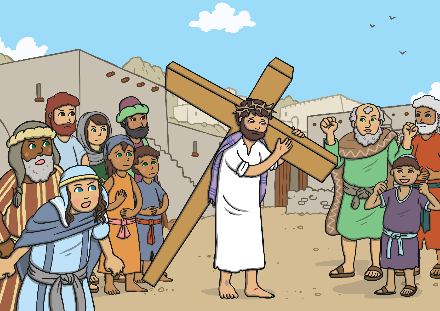 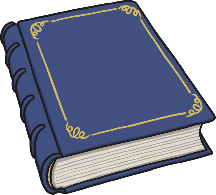 Emerging ExpectedExceedingIdentify a special time they  celebrate and  explain simply  what celebration  means (A1).  Talk about ways in which Jesus was a special  person who  Christians believe is the Son of  God  (A2).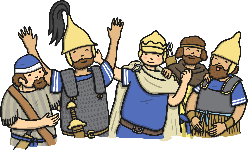 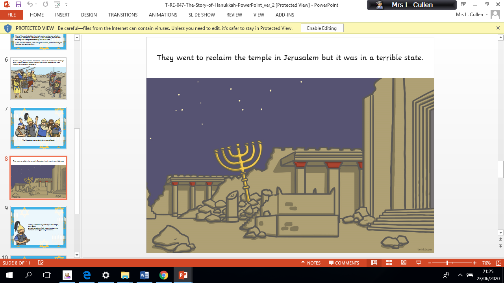 Identify some ways Christians celebrate Christmas/ Easter/ Harvest/ Pentecost and some ways a festival is celebrated in another religion (A1)  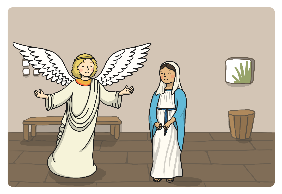  Retell stories connected with Christmas/ Easter/Harvest/Pentecost and a festival in another religion and say why these are important to  believers (A2).  Ask questions and suggest answers about stories to do with Christian festivals and a story from a festival  in another religion (B1).Collect examples of what people do, give, sing, remember or think about at the religious celebrations studied, and say why they matter to  believers (C1).Suggest meanings for some symbols and actions used in religious celebrations, including Easter/Christmas, Chanukah and/or  Eid‐ul Fitr (A3).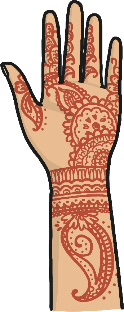 Identify some similarities and differences between the celebrations studied (B3). 